МИНИСТЕРСТВО СЕЛЬСКОГО ХОЗЯЙСТВА И ПРОДОВОЛЬСТВИЯ 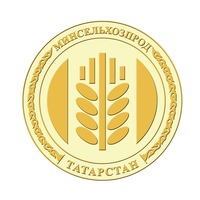 РЕСПУБЛИКИ ТАТАРСТАНВ Татарстане объявляет конкурсный отбор сельскохозяйственных потребительских кооперативов в 2020 годуМинистерство сельского хозяйства и продовольствия Республики Татарстан объявляет о начале конкурсного отбора сельскохозяйственных потребительских кооперативов на предоставление грантов на развитие их материально-технической базы.Максимальная сумма гранта на один кооператив – 70 млн рублей. Средства гранта можно использовать на приобретение, строительство или модернизацию объектов по заготовке, хранению и переработке сельхохпродукции, специализированного транспорта и т.д.Прием заявок и документов осуществляется с 8 апреля по 7 мая 2020 года специалистами Минсельхозпрода РТ по адресу: Республика Татарстан, г. Казань, ул. Федосеевская 36 в запечатанном конверте. Телефон для консультаций (843)221-76-88 (доб. 8841, 8842).Подробная информация о порядке предоставления гранта и формах документов размещена на официальном сайте министерства и доступна по ссылке.Татарская версия новости: http://agro.tatarstan.ru/tat/index.htm/news/1723303.htmПресс-служба Минсельхозпрода РТ